 	Inloggen als Leerbedrijf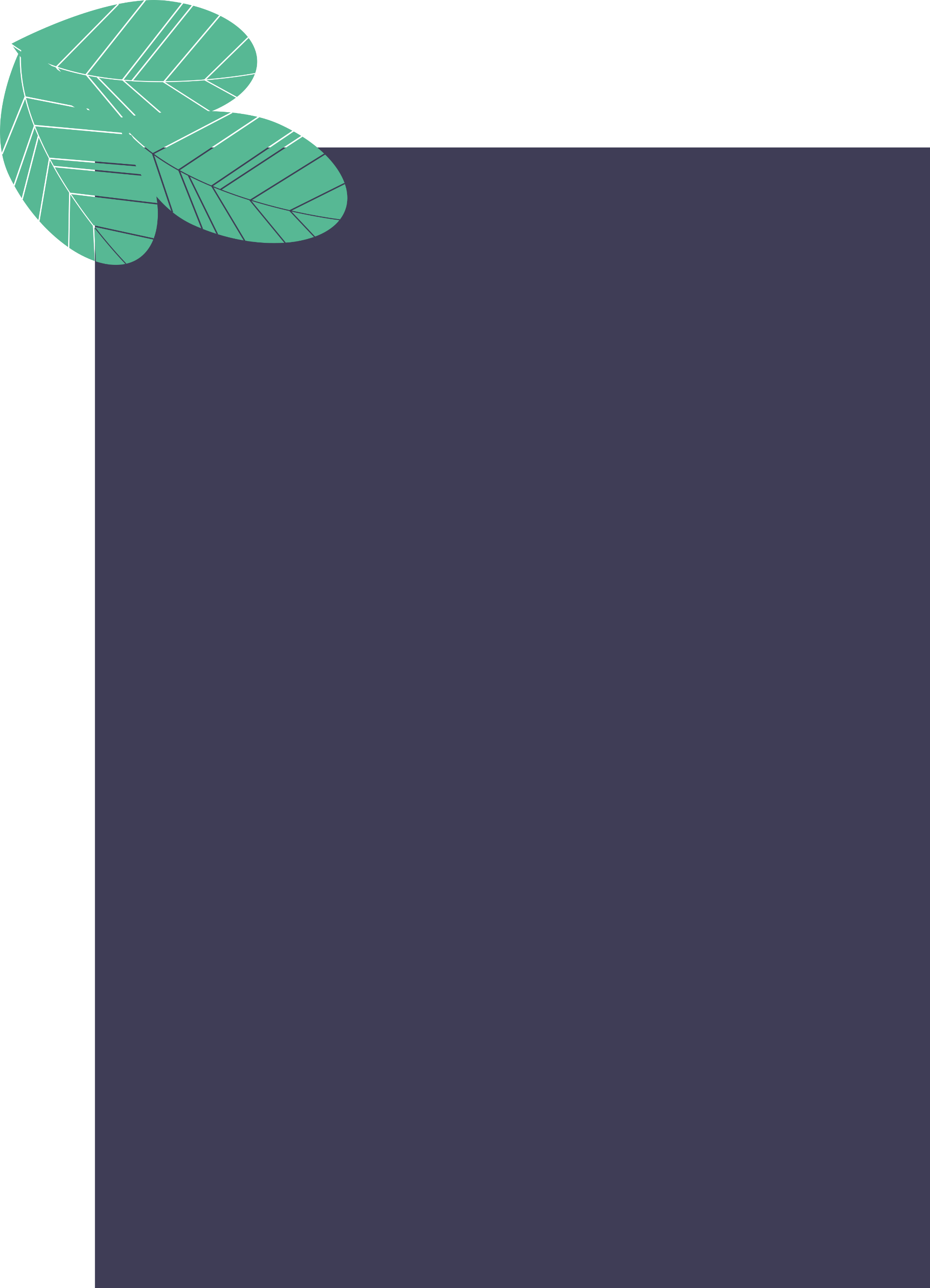 SEN-app is een applicatie die helpt bij de samenwerking tussen leerbedrijven en scholen. De app zorgt ervoor dat voortgang van de leerling transparant en betrouwbaar bijgehouden wordt, zonder allerlei administratief gedoe.STAP 1: ga naar mijn.sen-app.nl, je ziet dan het volgende scherm: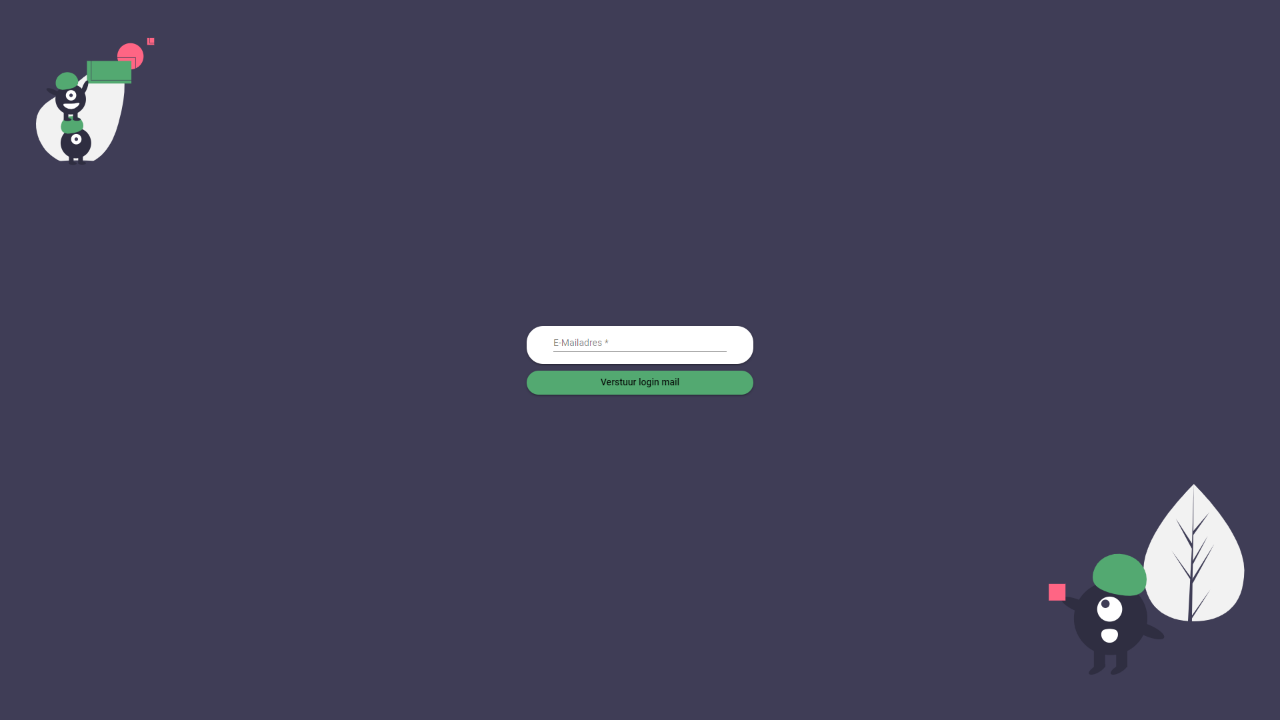 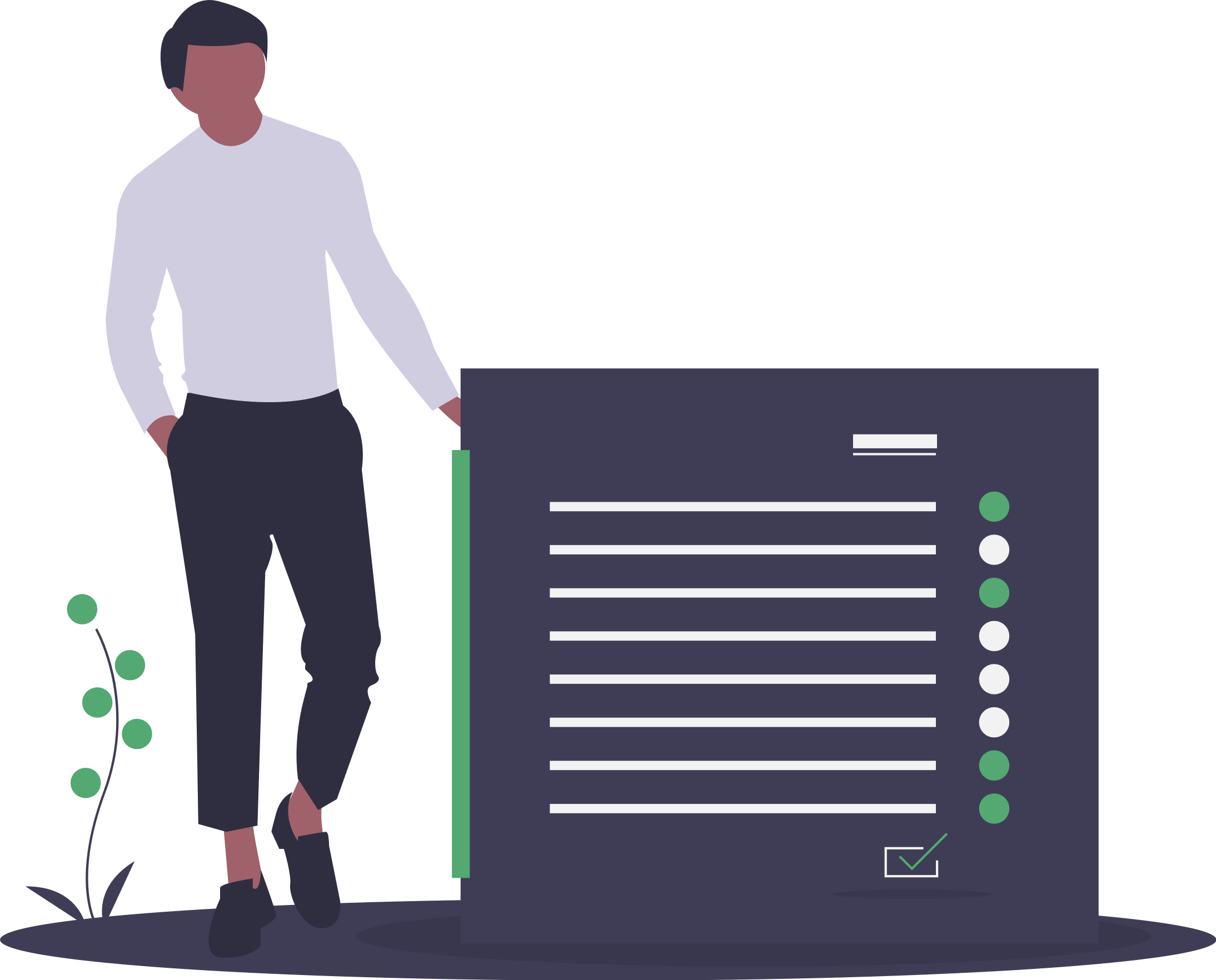 STAP 2: Vul het bedrijfs-mailadres inLET OP! Dit moet precies het mail adres zijn zoals het bedrijf bij de registratie heeft doorgegeven. Dit zal in de meeste gevallen een algemeen mailadres zijn. Als het gelukt is zie je het volgende op het scherm: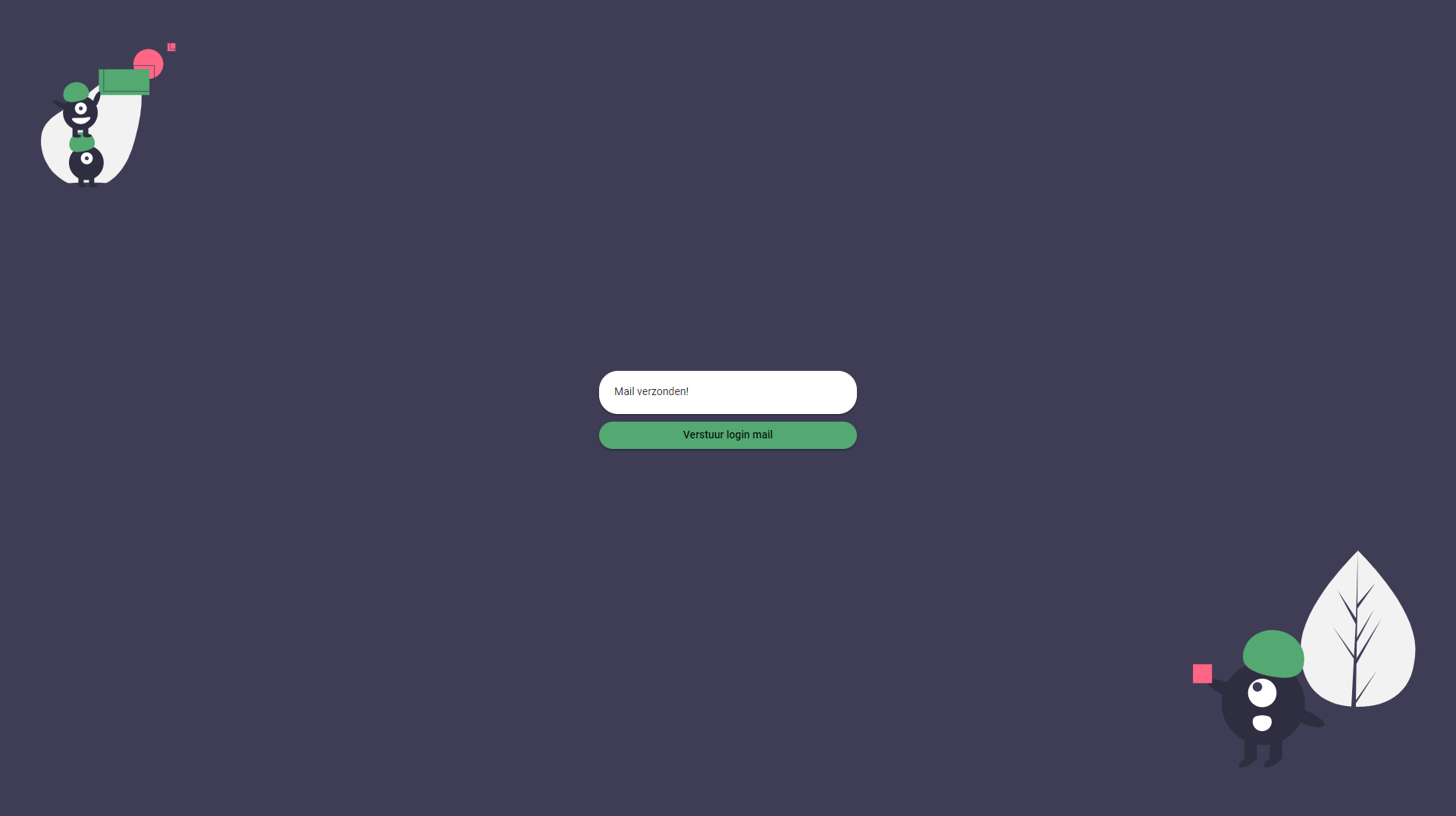 Je ontvangt nu binnen 5 minuten een mail van Login SEN. 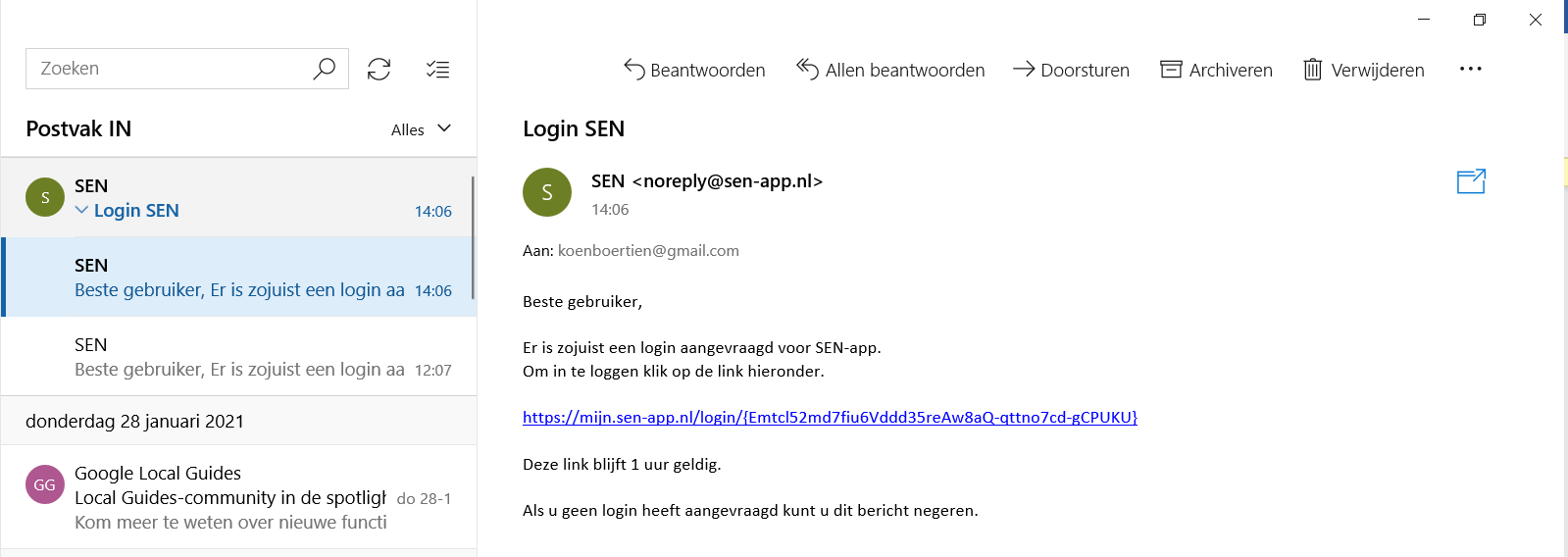 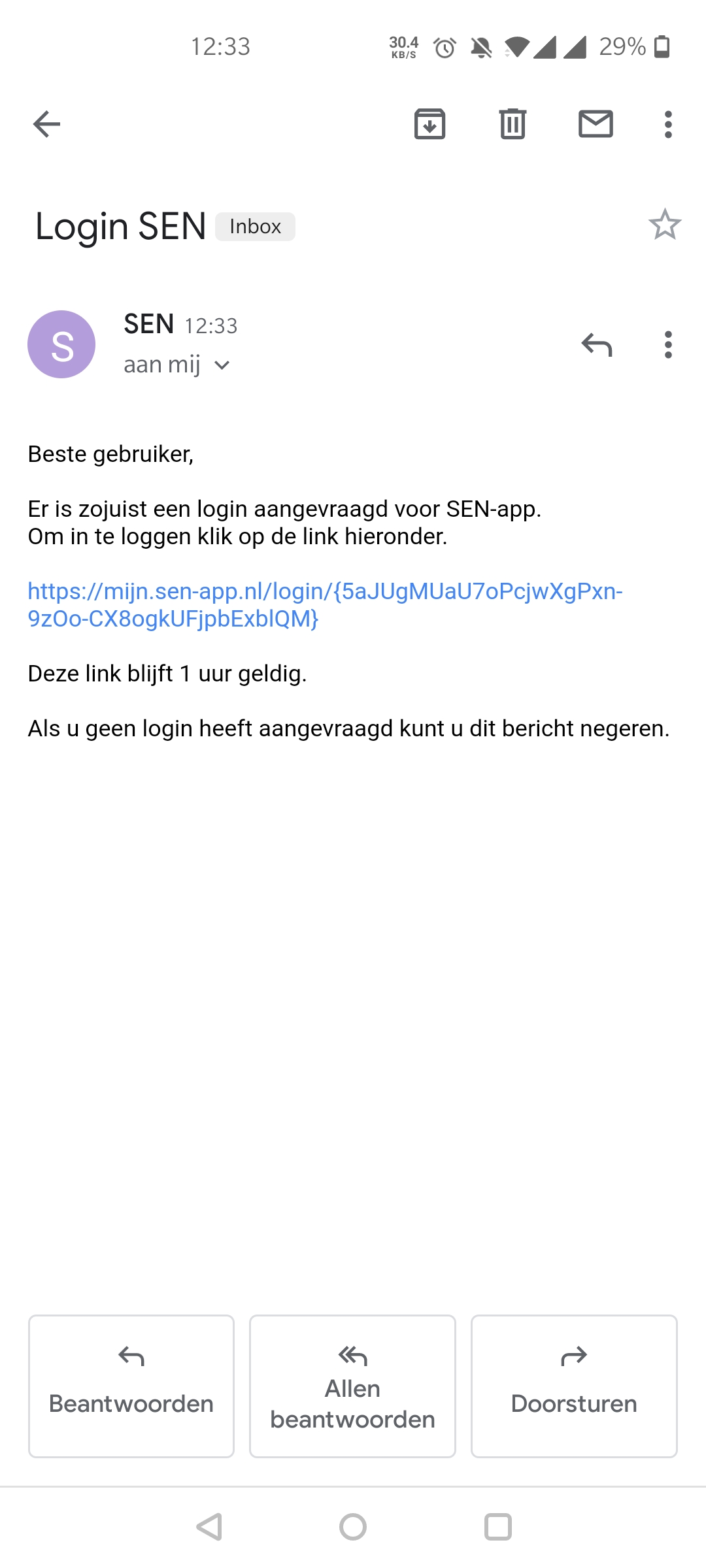 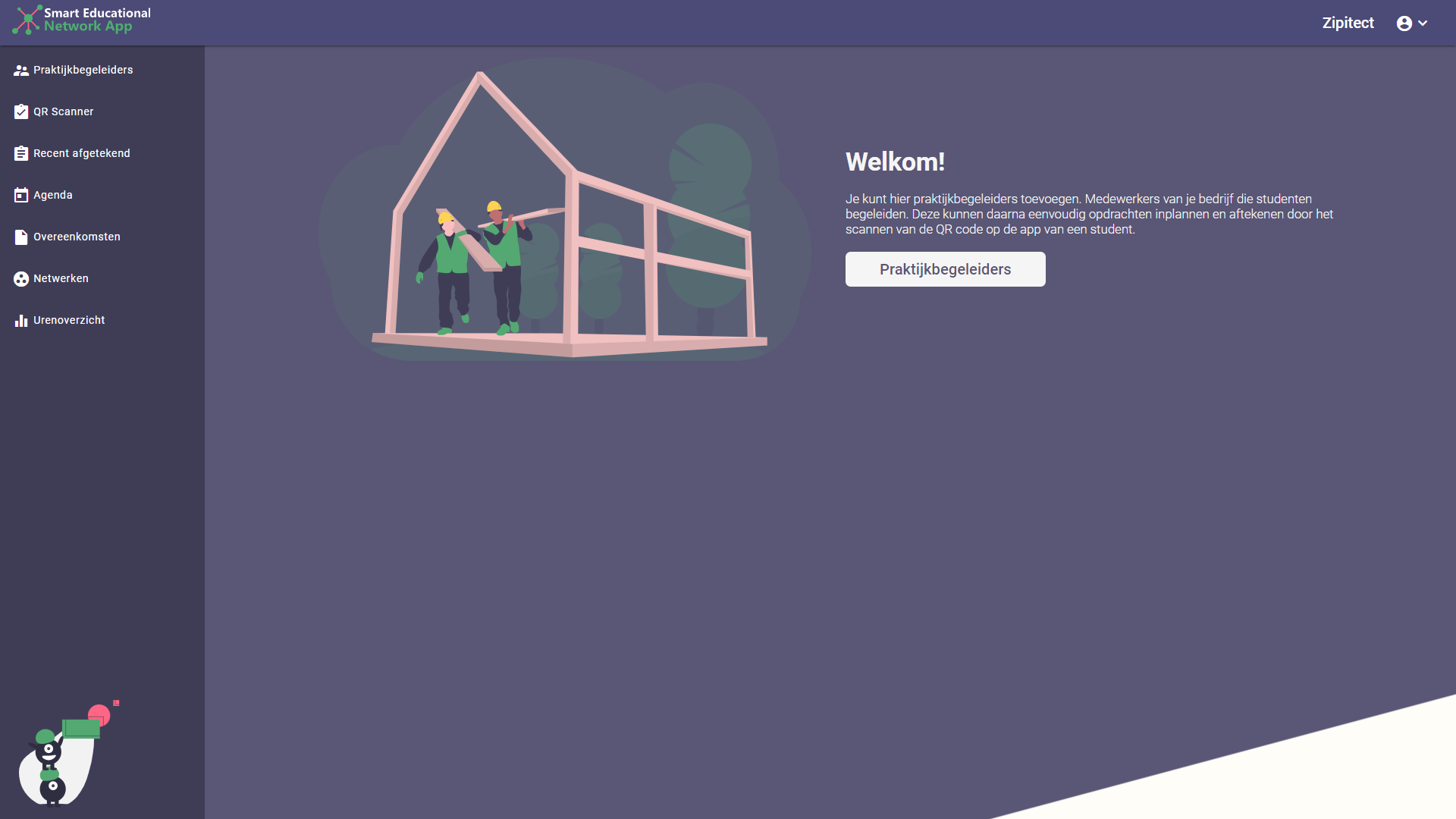 